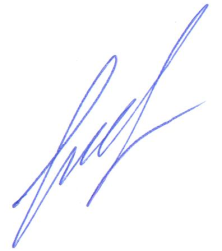 IdentificationIdentificationSubject (code, title, credits)ETR-385 Designing Radio Electronic DevicesETR-385 Designing Radio Electronic DevicesETR-385 Designing Radio Electronic DevicesETR-385 Designing Radio Electronic DevicesIdentificationIdentificationDepartmentDepartment of Physics and ElectronicsDepartment of Physics and ElectronicsDepartment of Physics and ElectronicsDepartment of Physics and ElectronicsIdentificationIdentificationProgram Undergraduate, bachelorUndergraduate, bachelorUndergraduate, bachelorUndergraduate, bachelorIdentificationIdentificationTerm2019 spring2019 spring2019 spring2019 springIdentificationIdentificationInstructors Ph.D, Associate Prof.  Shahmerdan  Sh. Amirov Ph.D, Associate Prof.  Shahmerdan  Sh. Amirov Ph.D, Associate Prof.  Shahmerdan  Sh. Amirov Ph.D, Associate Prof.  Shahmerdan  Sh. AmirovIdentificationIdentificationE-mail:Phys_med@mail.ruPhys_med@mail.ruPhys_med@mail.ruPhys_med@mail.ruIdentificationIdentificationPhone: 050 2100520 050 2100520 050 2100520 050 2100520IdentificationIdentificationClassroom/hoursMonday  Thursday Monday  Thursday Monday  Thursday Monday  Thursday Office hoursPrerequisitesPrerequisitesRadio-engineering equipment, EnglishRadio-engineering equipment, EnglishRadio-engineering equipment, EnglishRadio-engineering equipment, EnglishRadio-engineering equipment, EnglishLanguage Language EnglishEnglishEnglishEnglishEnglishCompulsory/ElectiveCompulsory/ElectiveCompulsoryCompulsoryCompulsoryCompulsoryCompulsoryRequired textbooks and course materialsRequired textbooks and course materialsCore Textbook: Dogadin  N.B.   Fundamentals of Radio Engineering,  Moscow 2007Supplementary Textbooks:  1.Sebastian Bittrich   Basic Radio Physics  , Pokhara, Nepal 2009 2.R.Z.Kazimzade and J.S.Asgerov   Fundamentals of electro- and radioengineering Baku-20133.Davudov B., Dashdemirov K.  Radiophysics  Baku-20084.Gershunsky B.S. Fundamentals of electronics   Moscow-19775.Khromoy B.P.,Moiseev U.G. Electro- and Radio measurements.Core Textbook: Dogadin  N.B.   Fundamentals of Radio Engineering,  Moscow 2007Supplementary Textbooks:  1.Sebastian Bittrich   Basic Radio Physics  , Pokhara, Nepal 2009 2.R.Z.Kazimzade and J.S.Asgerov   Fundamentals of electro- and radioengineering Baku-20133.Davudov B., Dashdemirov K.  Radiophysics  Baku-20084.Gershunsky B.S. Fundamentals of electronics   Moscow-19775.Khromoy B.P.,Moiseev U.G. Electro- and Radio measurements.Core Textbook: Dogadin  N.B.   Fundamentals of Radio Engineering,  Moscow 2007Supplementary Textbooks:  1.Sebastian Bittrich   Basic Radio Physics  , Pokhara, Nepal 2009 2.R.Z.Kazimzade and J.S.Asgerov   Fundamentals of electro- and radioengineering Baku-20133.Davudov B., Dashdemirov K.  Radiophysics  Baku-20084.Gershunsky B.S. Fundamentals of electronics   Moscow-19775.Khromoy B.P.,Moiseev U.G. Electro- and Radio measurements.Core Textbook: Dogadin  N.B.   Fundamentals of Radio Engineering,  Moscow 2007Supplementary Textbooks:  1.Sebastian Bittrich   Basic Radio Physics  , Pokhara, Nepal 2009 2.R.Z.Kazimzade and J.S.Asgerov   Fundamentals of electro- and radioengineering Baku-20133.Davudov B., Dashdemirov K.  Radiophysics  Baku-20084.Gershunsky B.S. Fundamentals of electronics   Moscow-19775.Khromoy B.P.,Moiseev U.G. Electro- and Radio measurements.Core Textbook: Dogadin  N.B.   Fundamentals of Radio Engineering,  Moscow 2007Supplementary Textbooks:  1.Sebastian Bittrich   Basic Radio Physics  , Pokhara, Nepal 2009 2.R.Z.Kazimzade and J.S.Asgerov   Fundamentals of electro- and radioengineering Baku-20133.Davudov B., Dashdemirov K.  Radiophysics  Baku-20084.Gershunsky B.S. Fundamentals of electronics   Moscow-19775.Khromoy B.P.,Moiseev U.G. Electro- and Radio measurements.Course websiteCourse websiteUnder preparationUnder preparationUnder preparationUnder preparationUnder preparationCourse outlineCourse outlineIntroduction.  Elements of signal theory. Basic radio-engineering signals their parameters. Classifying signals. Harmonic signal. Pulsed signal. Analytic , temporary and spectral description of signals. Periodic and nonperiodic signals. Modulation. Spectral analysis of periodic and nonperiodic signals. Signal energetic  spectrum. Signals with discrete spectrum     Calculating circuit at stationary regime. Analysis the transition processes in radio-engineering devices.Introduction.  Elements of signal theory. Basic radio-engineering signals their parameters. Classifying signals. Harmonic signal. Pulsed signal. Analytic , temporary and spectral description of signals. Periodic and nonperiodic signals. Modulation. Spectral analysis of periodic and nonperiodic signals. Signal energetic  spectrum. Signals with discrete spectrum     Calculating circuit at stationary regime. Analysis the transition processes in radio-engineering devices.Introduction.  Elements of signal theory. Basic radio-engineering signals their parameters. Classifying signals. Harmonic signal. Pulsed signal. Analytic , temporary and spectral description of signals. Periodic and nonperiodic signals. Modulation. Spectral analysis of periodic and nonperiodic signals. Signal energetic  spectrum. Signals with discrete spectrum     Calculating circuit at stationary regime. Analysis the transition processes in radio-engineering devices.Introduction.  Elements of signal theory. Basic radio-engineering signals their parameters. Classifying signals. Harmonic signal. Pulsed signal. Analytic , temporary and spectral description of signals. Periodic and nonperiodic signals. Modulation. Spectral analysis of periodic and nonperiodic signals. Signal energetic  spectrum. Signals with discrete spectrum     Calculating circuit at stationary regime. Analysis the transition processes in radio-engineering devices.Introduction.  Elements of signal theory. Basic radio-engineering signals their parameters. Classifying signals. Harmonic signal. Pulsed signal. Analytic , temporary and spectral description of signals. Periodic and nonperiodic signals. Modulation. Spectral analysis of periodic and nonperiodic signals. Signal energetic  spectrum. Signals with discrete spectrum     Calculating circuit at stationary regime. Analysis the transition processes in radio-engineering devices.Course objectives Course objectives Course objectives for the Students:Develop a high level of understanding of the fundamental principles of signal theory.. radio-engineering devicesWork cooperatively to facilitate a collegial atmosphere conducive to learning for all students in the class. Prepare for and attend each class by reading the assigned sections before class, completing homework, and participating in class discussions and team activities.Course objectives for the Instructor:   To provide all students the tools necessary to succeed in their pursuit of a high level of understanding of the principles  of Common characteristics of radio-engineering equipment. Linear devices. Pulse, transition and frequency characteristics. Conditions for  conversion  the signals without distortion in linear equipment.  Differentiating and integrating circuits. Trigonometric method for analysis the linear circuit. Methods of complex amplitude and vector diagram. Induced oscillations in series circuit. Filtering properties of series circuit. Filtering properties of parallel circuit. Filtering properties of adjustable circuits. Complex electric filters. To provide all students with an atmosphere conducive to learning the principles of radio-physics.To provide sufficient feedback to students, enabling them to gauge their progress towards achieving their goal in learning the principles of  radio-physics.To facilitate student learning through the use of appropriate activities, appropriate technology, and the illustration of physics applications in the real world.Course objectives for the Students:Develop a high level of understanding of the fundamental principles of signal theory.. radio-engineering devicesWork cooperatively to facilitate a collegial atmosphere conducive to learning for all students in the class. Prepare for and attend each class by reading the assigned sections before class, completing homework, and participating in class discussions and team activities.Course objectives for the Instructor:   To provide all students the tools necessary to succeed in their pursuit of a high level of understanding of the principles  of Common characteristics of radio-engineering equipment. Linear devices. Pulse, transition and frequency characteristics. Conditions for  conversion  the signals without distortion in linear equipment.  Differentiating and integrating circuits. Trigonometric method for analysis the linear circuit. Methods of complex amplitude and vector diagram. Induced oscillations in series circuit. Filtering properties of series circuit. Filtering properties of parallel circuit. Filtering properties of adjustable circuits. Complex electric filters. To provide all students with an atmosphere conducive to learning the principles of radio-physics.To provide sufficient feedback to students, enabling them to gauge their progress towards achieving their goal in learning the principles of  radio-physics.To facilitate student learning through the use of appropriate activities, appropriate technology, and the illustration of physics applications in the real world.Course objectives for the Students:Develop a high level of understanding of the fundamental principles of signal theory.. radio-engineering devicesWork cooperatively to facilitate a collegial atmosphere conducive to learning for all students in the class. Prepare for and attend each class by reading the assigned sections before class, completing homework, and participating in class discussions and team activities.Course objectives for the Instructor:   To provide all students the tools necessary to succeed in their pursuit of a high level of understanding of the principles  of Common characteristics of radio-engineering equipment. Linear devices. Pulse, transition and frequency characteristics. Conditions for  conversion  the signals without distortion in linear equipment.  Differentiating and integrating circuits. Trigonometric method for analysis the linear circuit. Methods of complex amplitude and vector diagram. Induced oscillations in series circuit. Filtering properties of series circuit. Filtering properties of parallel circuit. Filtering properties of adjustable circuits. Complex electric filters. To provide all students with an atmosphere conducive to learning the principles of radio-physics.To provide sufficient feedback to students, enabling them to gauge their progress towards achieving their goal in learning the principles of  radio-physics.To facilitate student learning through the use of appropriate activities, appropriate technology, and the illustration of physics applications in the real world.Course objectives for the Students:Develop a high level of understanding of the fundamental principles of signal theory.. radio-engineering devicesWork cooperatively to facilitate a collegial atmosphere conducive to learning for all students in the class. Prepare for and attend each class by reading the assigned sections before class, completing homework, and participating in class discussions and team activities.Course objectives for the Instructor:   To provide all students the tools necessary to succeed in their pursuit of a high level of understanding of the principles  of Common characteristics of radio-engineering equipment. Linear devices. Pulse, transition and frequency characteristics. Conditions for  conversion  the signals without distortion in linear equipment.  Differentiating and integrating circuits. Trigonometric method for analysis the linear circuit. Methods of complex amplitude and vector diagram. Induced oscillations in series circuit. Filtering properties of series circuit. Filtering properties of parallel circuit. Filtering properties of adjustable circuits. Complex electric filters. To provide all students with an atmosphere conducive to learning the principles of radio-physics.To provide sufficient feedback to students, enabling them to gauge their progress towards achieving their goal in learning the principles of  radio-physics.To facilitate student learning through the use of appropriate activities, appropriate technology, and the illustration of physics applications in the real world.Course objectives for the Students:Develop a high level of understanding of the fundamental principles of signal theory.. radio-engineering devicesWork cooperatively to facilitate a collegial atmosphere conducive to learning for all students in the class. Prepare for and attend each class by reading the assigned sections before class, completing homework, and participating in class discussions and team activities.Course objectives for the Instructor:   To provide all students the tools necessary to succeed in their pursuit of a high level of understanding of the principles  of Common characteristics of radio-engineering equipment. Linear devices. Pulse, transition and frequency characteristics. Conditions for  conversion  the signals without distortion in linear equipment.  Differentiating and integrating circuits. Trigonometric method for analysis the linear circuit. Methods of complex amplitude and vector diagram. Induced oscillations in series circuit. Filtering properties of series circuit. Filtering properties of parallel circuit. Filtering properties of adjustable circuits. Complex electric filters. To provide all students with an atmosphere conducive to learning the principles of radio-physics.To provide sufficient feedback to students, enabling them to gauge their progress towards achieving their goal in learning the principles of  radio-physics.To facilitate student learning through the use of appropriate activities, appropriate technology, and the illustration of physics applications in the real world.Learning outcomesLearning outcomesStudents will know and will be able to explain the concepts Radio-receiving equipment. Technical characteristics  and classification of radio-receiving equipment.  Detecting of amplitude modulated signal. Detecting of frequency modulated signalStudents will be able to collect, analyze, and explain data from physics experiments in    Nonlinear equipment.  Resonance  amplifying frequency and its multiplication. Detecting. Detectors of amplitude, frequency and frequency. Parametric circuits. Longer lines and their wave equations.  Reflection of waves at the edge of lines.Input resistance of lines. Nonlinear elements, their characteristics. Graphic and analytic methods for analysis of nonlinear characteristics.to communicate physics concepts effectively both orally and in writing.Students will demonstrate a comprehension of physical and environmental reality by understanding how fundamental physical principles of  P-n junction in semiconductors (s/c).Properties of p-n junction under external electric field. S/c resistors- Thermoresistors. Photoresistors. Varistors. S/c diodes- Rectifying diode. Pulse diode. Tunnel diode. Photodiode. Light diode  the huge variety of natural phenomena and their interconnectedness.Students will demonstrate a comprehension of technology by understanding how things work on a fundamental level.Students will know and will be able to explain the concepts Radio-receiving equipment. Technical characteristics  and classification of radio-receiving equipment.  Detecting of amplitude modulated signal. Detecting of frequency modulated signalStudents will be able to collect, analyze, and explain data from physics experiments in    Nonlinear equipment.  Resonance  amplifying frequency and its multiplication. Detecting. Detectors of amplitude, frequency and frequency. Parametric circuits. Longer lines and their wave equations.  Reflection of waves at the edge of lines.Input resistance of lines. Nonlinear elements, their characteristics. Graphic and analytic methods for analysis of nonlinear characteristics.to communicate physics concepts effectively both orally and in writing.Students will demonstrate a comprehension of physical and environmental reality by understanding how fundamental physical principles of  P-n junction in semiconductors (s/c).Properties of p-n junction under external electric field. S/c resistors- Thermoresistors. Photoresistors. Varistors. S/c diodes- Rectifying diode. Pulse diode. Tunnel diode. Photodiode. Light diode  the huge variety of natural phenomena and their interconnectedness.Students will demonstrate a comprehension of technology by understanding how things work on a fundamental level.Students will know and will be able to explain the concepts Radio-receiving equipment. Technical characteristics  and classification of radio-receiving equipment.  Detecting of amplitude modulated signal. Detecting of frequency modulated signalStudents will be able to collect, analyze, and explain data from physics experiments in    Nonlinear equipment.  Resonance  amplifying frequency and its multiplication. Detecting. Detectors of amplitude, frequency and frequency. Parametric circuits. Longer lines and their wave equations.  Reflection of waves at the edge of lines.Input resistance of lines. Nonlinear elements, their characteristics. Graphic and analytic methods for analysis of nonlinear characteristics.to communicate physics concepts effectively both orally and in writing.Students will demonstrate a comprehension of physical and environmental reality by understanding how fundamental physical principles of  P-n junction in semiconductors (s/c).Properties of p-n junction under external electric field. S/c resistors- Thermoresistors. Photoresistors. Varistors. S/c diodes- Rectifying diode. Pulse diode. Tunnel diode. Photodiode. Light diode  the huge variety of natural phenomena and their interconnectedness.Students will demonstrate a comprehension of technology by understanding how things work on a fundamental level.Students will know and will be able to explain the concepts Radio-receiving equipment. Technical characteristics  and classification of radio-receiving equipment.  Detecting of amplitude modulated signal. Detecting of frequency modulated signalStudents will be able to collect, analyze, and explain data from physics experiments in    Nonlinear equipment.  Resonance  amplifying frequency and its multiplication. Detecting. Detectors of amplitude, frequency and frequency. Parametric circuits. Longer lines and their wave equations.  Reflection of waves at the edge of lines.Input resistance of lines. Nonlinear elements, their characteristics. Graphic and analytic methods for analysis of nonlinear characteristics.to communicate physics concepts effectively both orally and in writing.Students will demonstrate a comprehension of physical and environmental reality by understanding how fundamental physical principles of  P-n junction in semiconductors (s/c).Properties of p-n junction under external electric field. S/c resistors- Thermoresistors. Photoresistors. Varistors. S/c diodes- Rectifying diode. Pulse diode. Tunnel diode. Photodiode. Light diode  the huge variety of natural phenomena and their interconnectedness.Students will demonstrate a comprehension of technology by understanding how things work on a fundamental level.Students will know and will be able to explain the concepts Radio-receiving equipment. Technical characteristics  and classification of radio-receiving equipment.  Detecting of amplitude modulated signal. Detecting of frequency modulated signalStudents will be able to collect, analyze, and explain data from physics experiments in    Nonlinear equipment.  Resonance  amplifying frequency and its multiplication. Detecting. Detectors of amplitude, frequency and frequency. Parametric circuits. Longer lines and their wave equations.  Reflection of waves at the edge of lines.Input resistance of lines. Nonlinear elements, their characteristics. Graphic and analytic methods for analysis of nonlinear characteristics.to communicate physics concepts effectively both orally and in writing.Students will demonstrate a comprehension of physical and environmental reality by understanding how fundamental physical principles of  P-n junction in semiconductors (s/c).Properties of p-n junction under external electric field. S/c resistors- Thermoresistors. Photoresistors. Varistors. S/c diodes- Rectifying diode. Pulse diode. Tunnel diode. Photodiode. Light diode  the huge variety of natural phenomena and their interconnectedness.Students will demonstrate a comprehension of technology by understanding how things work on a fundamental level.Teaching methodsTeaching methodsLecture Lecture Lecture ++Teaching methodsTeaching methodsGroup discussionGroup discussionGroup discussion++Teaching methodsTeaching methodsExperiential exerciseExperiential exerciseExperiential exercise++Teaching methodsTeaching methodsCase analysisCase analysisCase analysisTeaching methodsTeaching methodsProblem SolvingProblem SolvingProblem Solving++Teaching methodsTeaching methodsCourse paperCourse paperCourse paperTeaching methodsTeaching methodsOthersOthersOthersEvaluation Evaluation MethodsMethodsDate/deadlinesPercentage (%)Percentage (%)Evaluation Evaluation Evaluation Evaluation Tests  and  QuizzesTests  and  QuizzesAt each lesson1010Evaluation Evaluation  Active participation  Active participation At each lesson1010Evaluation Evaluation AttendanceAttendanceDuring the semester55Evaluation Evaluation Individual Research  Papers and PresentationsIndividual Research  Papers and PresentationsDuring the semester1010Evaluation Evaluation Midterm ExamMidterm Exam3030Evaluation Evaluation Final ExamFinal Exam3535Evaluation Evaluation Total Total 100100PolicyPolicyMethods of Assessment and EvaluationHomework Portfolio: 8 homework assignments will be assigned during the semester.  Each homework assignment will contain 10 problems in physics. These problems provide ample opportunity for learning physics at the application and analysis levels of learning.  Homework problems will be accumulated in a portfolio and collected by the instructor periodically.  During the semester the instructor will provide assessment feedback to recognize and increase your performance in the learning process.  Finally, at mid-term and at the end of the semester an evaluation will be made of the homework performance demonstrated by the student.  In the case of a known absence, homework can be turned in by another student to the instructor.Late homework: 20% will be deducted from the homework grade for each day it is late if it is not turned in on time.    Quizzes:   During the semester in Problems Solving sessions there will be 20-minute written quizzes (4 in total) to evaluate whether assigned readings are completed.  No make-up quizzes will be given.  Quizzes missed due to a serious illness or a family emergency (these must be documented) will be dealt with on a case-by-case basis.  Exams:  There will be an in-class mid-term exam and a final exam.  An in-class mid-term exam will be worth 30% of the total grade.  The final exam will be worth 30% of the total grade as well.  The mid-term and approximately one-half to two-thirds of the final are not cumulative other than the fact that some of the material will be dependent on previous material.   The last portion (one-third to one-half) of the final exam will be cumulative.  No make-up exams will be given.  If you have a serious conflict with an exam time, you must discuss it with the instructor and take the exam early.  Exams missed due to a serious illness or a family emergency (these must be documented) will be dealt with on a case-by-case basis.   For exams students will be allowed to bring an electronic calculator. No other materials or devices (including mobile phones) may be used during the exams.  Pass/Fail: Khazar University uses 100 points grading system with 60 point passing grade for bachelor students. In case of failure, student will be required to repeat the course the following term or year.Attendance /ActivityEvery student is expected to attend every class, to arrive on time, to stay until the end of class, and to participate with high quality discussion. Those having legitimate reasons for absence (illness, family bereavement etc) are required to inform the instructor. Generally, 20 % unauthorized absence marks will lead to the student’s expulsion from the Course.     If student is late to the class for more than five (5) minutes, then he/she may not be allowed to enter and disturb the class. For successful completion of the course, the students shall take an active part during classes, raising questions and participating in-group discussions.Professional Behavior Guidelines: The student shall behave in the way to create favorable academic and professional environment during the class hours. Unauthorized discussions and unethical behavior are strictly prohibited.Honesty Issues: All Khazar University students are bound by honor to maintain the highest level of academic integrity. By virtue of membership in the Khazar University community, every student accepts the responsibility to know the rules of academic honesty, to abide by them at all times, and to encourage all others to do the same. Cheating or other plagiarism during the mid-term and final examinations will lead to paper cancellation. In this case, the student will automatically get zero (0), without any considerations.Students are supposed to read about the topics before they are discussed in lectures. It is not necessary that students study them carefully, but at least they should get the "smell of it". This should make it much easier for students to follow the lectures and find them more interesting.Methods of Assessment and EvaluationHomework Portfolio: 8 homework assignments will be assigned during the semester.  Each homework assignment will contain 10 problems in physics. These problems provide ample opportunity for learning physics at the application and analysis levels of learning.  Homework problems will be accumulated in a portfolio and collected by the instructor periodically.  During the semester the instructor will provide assessment feedback to recognize and increase your performance in the learning process.  Finally, at mid-term and at the end of the semester an evaluation will be made of the homework performance demonstrated by the student.  In the case of a known absence, homework can be turned in by another student to the instructor.Late homework: 20% will be deducted from the homework grade for each day it is late if it is not turned in on time.    Quizzes:   During the semester in Problems Solving sessions there will be 20-minute written quizzes (4 in total) to evaluate whether assigned readings are completed.  No make-up quizzes will be given.  Quizzes missed due to a serious illness or a family emergency (these must be documented) will be dealt with on a case-by-case basis.  Exams:  There will be an in-class mid-term exam and a final exam.  An in-class mid-term exam will be worth 30% of the total grade.  The final exam will be worth 30% of the total grade as well.  The mid-term and approximately one-half to two-thirds of the final are not cumulative other than the fact that some of the material will be dependent on previous material.   The last portion (one-third to one-half) of the final exam will be cumulative.  No make-up exams will be given.  If you have a serious conflict with an exam time, you must discuss it with the instructor and take the exam early.  Exams missed due to a serious illness or a family emergency (these must be documented) will be dealt with on a case-by-case basis.   For exams students will be allowed to bring an electronic calculator. No other materials or devices (including mobile phones) may be used during the exams.  Pass/Fail: Khazar University uses 100 points grading system with 60 point passing grade for bachelor students. In case of failure, student will be required to repeat the course the following term or year.Attendance /ActivityEvery student is expected to attend every class, to arrive on time, to stay until the end of class, and to participate with high quality discussion. Those having legitimate reasons for absence (illness, family bereavement etc) are required to inform the instructor. Generally, 20 % unauthorized absence marks will lead to the student’s expulsion from the Course.     If student is late to the class for more than five (5) minutes, then he/she may not be allowed to enter and disturb the class. For successful completion of the course, the students shall take an active part during classes, raising questions and participating in-group discussions.Professional Behavior Guidelines: The student shall behave in the way to create favorable academic and professional environment during the class hours. Unauthorized discussions and unethical behavior are strictly prohibited.Honesty Issues: All Khazar University students are bound by honor to maintain the highest level of academic integrity. By virtue of membership in the Khazar University community, every student accepts the responsibility to know the rules of academic honesty, to abide by them at all times, and to encourage all others to do the same. Cheating or other plagiarism during the mid-term and final examinations will lead to paper cancellation. In this case, the student will automatically get zero (0), without any considerations.Students are supposed to read about the topics before they are discussed in lectures. It is not necessary that students study them carefully, but at least they should get the "smell of it". This should make it much easier for students to follow the lectures and find them more interesting.Methods of Assessment and EvaluationHomework Portfolio: 8 homework assignments will be assigned during the semester.  Each homework assignment will contain 10 problems in physics. These problems provide ample opportunity for learning physics at the application and analysis levels of learning.  Homework problems will be accumulated in a portfolio and collected by the instructor periodically.  During the semester the instructor will provide assessment feedback to recognize and increase your performance in the learning process.  Finally, at mid-term and at the end of the semester an evaluation will be made of the homework performance demonstrated by the student.  In the case of a known absence, homework can be turned in by another student to the instructor.Late homework: 20% will be deducted from the homework grade for each day it is late if it is not turned in on time.    Quizzes:   During the semester in Problems Solving sessions there will be 20-minute written quizzes (4 in total) to evaluate whether assigned readings are completed.  No make-up quizzes will be given.  Quizzes missed due to a serious illness or a family emergency (these must be documented) will be dealt with on a case-by-case basis.  Exams:  There will be an in-class mid-term exam and a final exam.  An in-class mid-term exam will be worth 30% of the total grade.  The final exam will be worth 30% of the total grade as well.  The mid-term and approximately one-half to two-thirds of the final are not cumulative other than the fact that some of the material will be dependent on previous material.   The last portion (one-third to one-half) of the final exam will be cumulative.  No make-up exams will be given.  If you have a serious conflict with an exam time, you must discuss it with the instructor and take the exam early.  Exams missed due to a serious illness or a family emergency (these must be documented) will be dealt with on a case-by-case basis.   For exams students will be allowed to bring an electronic calculator. No other materials or devices (including mobile phones) may be used during the exams.  Pass/Fail: Khazar University uses 100 points grading system with 60 point passing grade for bachelor students. In case of failure, student will be required to repeat the course the following term or year.Attendance /ActivityEvery student is expected to attend every class, to arrive on time, to stay until the end of class, and to participate with high quality discussion. Those having legitimate reasons for absence (illness, family bereavement etc) are required to inform the instructor. Generally, 20 % unauthorized absence marks will lead to the student’s expulsion from the Course.     If student is late to the class for more than five (5) minutes, then he/she may not be allowed to enter and disturb the class. For successful completion of the course, the students shall take an active part during classes, raising questions and participating in-group discussions.Professional Behavior Guidelines: The student shall behave in the way to create favorable academic and professional environment during the class hours. Unauthorized discussions and unethical behavior are strictly prohibited.Honesty Issues: All Khazar University students are bound by honor to maintain the highest level of academic integrity. By virtue of membership in the Khazar University community, every student accepts the responsibility to know the rules of academic honesty, to abide by them at all times, and to encourage all others to do the same. Cheating or other plagiarism during the mid-term and final examinations will lead to paper cancellation. In this case, the student will automatically get zero (0), without any considerations.Students are supposed to read about the topics before they are discussed in lectures. It is not necessary that students study them carefully, but at least they should get the "smell of it". This should make it much easier for students to follow the lectures and find them more interesting.Methods of Assessment and EvaluationHomework Portfolio: 8 homework assignments will be assigned during the semester.  Each homework assignment will contain 10 problems in physics. These problems provide ample opportunity for learning physics at the application and analysis levels of learning.  Homework problems will be accumulated in a portfolio and collected by the instructor periodically.  During the semester the instructor will provide assessment feedback to recognize and increase your performance in the learning process.  Finally, at mid-term and at the end of the semester an evaluation will be made of the homework performance demonstrated by the student.  In the case of a known absence, homework can be turned in by another student to the instructor.Late homework: 20% will be deducted from the homework grade for each day it is late if it is not turned in on time.    Quizzes:   During the semester in Problems Solving sessions there will be 20-minute written quizzes (4 in total) to evaluate whether assigned readings are completed.  No make-up quizzes will be given.  Quizzes missed due to a serious illness or a family emergency (these must be documented) will be dealt with on a case-by-case basis.  Exams:  There will be an in-class mid-term exam and a final exam.  An in-class mid-term exam will be worth 30% of the total grade.  The final exam will be worth 30% of the total grade as well.  The mid-term and approximately one-half to two-thirds of the final are not cumulative other than the fact that some of the material will be dependent on previous material.   The last portion (one-third to one-half) of the final exam will be cumulative.  No make-up exams will be given.  If you have a serious conflict with an exam time, you must discuss it with the instructor and take the exam early.  Exams missed due to a serious illness or a family emergency (these must be documented) will be dealt with on a case-by-case basis.   For exams students will be allowed to bring an electronic calculator. No other materials or devices (including mobile phones) may be used during the exams.  Pass/Fail: Khazar University uses 100 points grading system with 60 point passing grade for bachelor students. In case of failure, student will be required to repeat the course the following term or year.Attendance /ActivityEvery student is expected to attend every class, to arrive on time, to stay until the end of class, and to participate with high quality discussion. Those having legitimate reasons for absence (illness, family bereavement etc) are required to inform the instructor. Generally, 20 % unauthorized absence marks will lead to the student’s expulsion from the Course.     If student is late to the class for more than five (5) minutes, then he/she may not be allowed to enter and disturb the class. For successful completion of the course, the students shall take an active part during classes, raising questions and participating in-group discussions.Professional Behavior Guidelines: The student shall behave in the way to create favorable academic and professional environment during the class hours. Unauthorized discussions and unethical behavior are strictly prohibited.Honesty Issues: All Khazar University students are bound by honor to maintain the highest level of academic integrity. By virtue of membership in the Khazar University community, every student accepts the responsibility to know the rules of academic honesty, to abide by them at all times, and to encourage all others to do the same. Cheating or other plagiarism during the mid-term and final examinations will lead to paper cancellation. In this case, the student will automatically get zero (0), without any considerations.Students are supposed to read about the topics before they are discussed in lectures. It is not necessary that students study them carefully, but at least they should get the "smell of it". This should make it much easier for students to follow the lectures and find them more interesting.Methods of Assessment and EvaluationHomework Portfolio: 8 homework assignments will be assigned during the semester.  Each homework assignment will contain 10 problems in physics. These problems provide ample opportunity for learning physics at the application and analysis levels of learning.  Homework problems will be accumulated in a portfolio and collected by the instructor periodically.  During the semester the instructor will provide assessment feedback to recognize and increase your performance in the learning process.  Finally, at mid-term and at the end of the semester an evaluation will be made of the homework performance demonstrated by the student.  In the case of a known absence, homework can be turned in by another student to the instructor.Late homework: 20% will be deducted from the homework grade for each day it is late if it is not turned in on time.    Quizzes:   During the semester in Problems Solving sessions there will be 20-minute written quizzes (4 in total) to evaluate whether assigned readings are completed.  No make-up quizzes will be given.  Quizzes missed due to a serious illness or a family emergency (these must be documented) will be dealt with on a case-by-case basis.  Exams:  There will be an in-class mid-term exam and a final exam.  An in-class mid-term exam will be worth 30% of the total grade.  The final exam will be worth 30% of the total grade as well.  The mid-term and approximately one-half to two-thirds of the final are not cumulative other than the fact that some of the material will be dependent on previous material.   The last portion (one-third to one-half) of the final exam will be cumulative.  No make-up exams will be given.  If you have a serious conflict with an exam time, you must discuss it with the instructor and take the exam early.  Exams missed due to a serious illness or a family emergency (these must be documented) will be dealt with on a case-by-case basis.   For exams students will be allowed to bring an electronic calculator. No other materials or devices (including mobile phones) may be used during the exams.  Pass/Fail: Khazar University uses 100 points grading system with 60 point passing grade for bachelor students. In case of failure, student will be required to repeat the course the following term or year.Attendance /ActivityEvery student is expected to attend every class, to arrive on time, to stay until the end of class, and to participate with high quality discussion. Those having legitimate reasons for absence (illness, family bereavement etc) are required to inform the instructor. Generally, 20 % unauthorized absence marks will lead to the student’s expulsion from the Course.     If student is late to the class for more than five (5) minutes, then he/she may not be allowed to enter and disturb the class. For successful completion of the course, the students shall take an active part during classes, raising questions and participating in-group discussions.Professional Behavior Guidelines: The student shall behave in the way to create favorable academic and professional environment during the class hours. Unauthorized discussions and unethical behavior are strictly prohibited.Honesty Issues: All Khazar University students are bound by honor to maintain the highest level of academic integrity. By virtue of membership in the Khazar University community, every student accepts the responsibility to know the rules of academic honesty, to abide by them at all times, and to encourage all others to do the same. Cheating or other plagiarism during the mid-term and final examinations will lead to paper cancellation. In this case, the student will automatically get zero (0), without any considerations.Students are supposed to read about the topics before they are discussed in lectures. It is not necessary that students study them carefully, but at least they should get the "smell of it". This should make it much easier for students to follow the lectures and find them more interesting.Tentative ScheduleTentative ScheduleTentative ScheduleTentative ScheduleTentative ScheduleTentative ScheduleTentative ScheduleWeekDate/Day(tentative)TopicsTopicsTopicsTopicsTextbook/Assignments  111.02.19      Lecture №1.      Elements of signal theory. Basic radio-engineering signals their parameters. Classifying signals. Harmonic signal. Pulsed signal. Analytic , temporary and spectral description of signals. Periodic and nonperiodic signals.       Lecture №1.      Elements of signal theory. Basic radio-engineering signals their parameters. Classifying signals. Harmonic signal. Pulsed signal. Analytic , temporary and spectral description of signals. Periodic and nonperiodic signals.       Lecture №1.      Elements of signal theory. Basic radio-engineering signals their parameters. Classifying signals. Harmonic signal. Pulsed signal. Analytic , temporary and spectral description of signals. Periodic and nonperiodic signals.       Lecture №1.      Elements of signal theory. Basic radio-engineering signals their parameters. Classifying signals. Harmonic signal. Pulsed signal. Analytic , temporary and spectral description of signals. Periodic and nonperiodic signals. [1], Chapter 1[2], Chapters 214.02.19Seminar  Examination  knowledges of students individually on the material of respective lecture. Analysis the lecture material in details.Solving problems.Seminar  Examination  knowledges of students individually on the material of respective lecture. Analysis the lecture material in details.Solving problems.Seminar  Examination  knowledges of students individually on the material of respective lecture. Analysis the lecture material in details.Solving problems.Seminar  Examination  knowledges of students individually on the material of respective lecture. Analysis the lecture material in details.Solving problems.218.02.19        Lecture №2.        Modulation. Spectral analysis of periodic and nonperiodic signals. Signal energetic  spectrum. Signals with discrete spectrum     Calculating circuit at stationary regime. Analysis the transition processes in radio-engineering devices. Electronic devices, their components. Diode, Triode, Tetrode, Pentode. Cathode ray tube.         Lecture №2.        Modulation. Spectral analysis of periodic and nonperiodic signals. Signal energetic  spectrum. Signals with discrete spectrum     Calculating circuit at stationary regime. Analysis the transition processes in radio-engineering devices. Electronic devices, their components. Diode, Triode, Tetrode, Pentode. Cathode ray tube.         Lecture №2.        Modulation. Spectral analysis of periodic and nonperiodic signals. Signal energetic  spectrum. Signals with discrete spectrum     Calculating circuit at stationary regime. Analysis the transition processes in radio-engineering devices. Electronic devices, their components. Diode, Triode, Tetrode, Pentode. Cathode ray tube.         Lecture №2.        Modulation. Spectral analysis of periodic and nonperiodic signals. Signal energetic  spectrum. Signals with discrete spectrum     Calculating circuit at stationary regime. Analysis the transition processes in radio-engineering devices. Electronic devices, their components. Diode, Triode, Tetrode, Pentode. Cathode ray tube. [1], Chapter 2 [3], Chapters 221.02.19Seminar  Examination  knowledges of students individually on the material of respective lecture. Analysis the lecture material in details.Solving problems.Seminar  Examination  knowledges of students individually on the material of respective lecture. Analysis the lecture material in details.Solving problems.Seminar  Examination  knowledges of students individually on the material of respective lecture. Analysis the lecture material in details.Solving problems.Seminar  Examination  knowledges of students individually on the material of respective lecture. Analysis the lecture material in details.Solving problems.325.02.19       Lecture №3.         Common characteristics of radio-engineering equipment. Linear devices. Pulse, transition and frequency characteristics. Conditions for  conversion  the signals without distortion in linear equipment.  . Trigonometrical method for analysis the linear circuit.        Lecture №3.         Common characteristics of radio-engineering equipment. Linear devices. Pulse, transition and frequency characteristics. Conditions for  conversion  the signals without distortion in linear equipment.  . Trigonometrical method for analysis the linear circuit.        Lecture №3.         Common characteristics of radio-engineering equipment. Linear devices. Pulse, transition and frequency characteristics. Conditions for  conversion  the signals without distortion in linear equipment.  . Trigonometrical method for analysis the linear circuit.        Lecture №3.         Common characteristics of radio-engineering equipment. Linear devices. Pulse, transition and frequency characteristics. Conditions for  conversion  the signals without distortion in linear equipment.  . Trigonometrical method for analysis the linear circuit. [1], Chapter 3.[4], Chapter  4,28.02.19Seminar  Examination  knowledges of students individually on the material of respective lecture. Analysis the lecture material in details.Solving problems.Seminar  Examination  knowledges of students individually on the material of respective lecture. Analysis the lecture material in details.Solving problems.Seminar  Examination  knowledges of students individually on the material of respective lecture. Analysis the lecture material in details.Solving problems.Seminar  Examination  knowledges of students individually on the material of respective lecture. Analysis the lecture material in details.Solving problems.404.03.19          Lecture №4.       Methods of complex amplitude and vector diagram.Induced oscillations in series circuit. Filtering properties of series circuit. Filtering properties of parallel circuit. Filtering properties of adjustable circuits. Complex electric filters.  Nonlinear equipment.  Resonance  amplifying frequency and its multiplication.           Lecture №4.       Methods of complex amplitude and vector diagram.Induced oscillations in series circuit. Filtering properties of series circuit. Filtering properties of parallel circuit. Filtering properties of adjustable circuits. Complex electric filters.  Nonlinear equipment.  Resonance  amplifying frequency and its multiplication.           Lecture №4.       Methods of complex amplitude and vector diagram.Induced oscillations in series circuit. Filtering properties of series circuit. Filtering properties of parallel circuit. Filtering properties of adjustable circuits. Complex electric filters.  Nonlinear equipment.  Resonance  amplifying frequency and its multiplication.           Lecture №4.       Methods of complex amplitude and vector diagram.Induced oscillations in series circuit. Filtering properties of series circuit. Filtering properties of parallel circuit. Filtering properties of adjustable circuits. Complex electric filters.  Nonlinear equipment.  Resonance  amplifying frequency and its multiplication. [1], Chapter 4[2], Chapter 507.03.19Seminar  Examination  knowledges of students individually on the material of respective lecture. Analysis the lecture material in details.Solving problems.Seminar  Examination  knowledges of students individually on the material of respective lecture. Analysis the lecture material in details.Solving problems.Seminar  Examination  knowledges of students individually on the material of respective lecture. Analysis the lecture material in details.Solving problems.Seminar  Examination  knowledges of students individually on the material of respective lecture. Analysis the lecture material in details.Solving problems.511.03.19 Lecture №5.    Detecting.   Detectors of amplitude, frequency and frequency. Detecting of amplitude modulated signal. Detecting of frequency modulated signal.     Parametric circuits. Longer lines and their wave equations.  Reflection of waves at the edge of lines.Input resistance of lines. Nonlinear elements, their characteristics. Graphic and analytic methods for analysis of nonlinear characteristics. Lecture №5.    Detecting.   Detectors of amplitude, frequency and frequency. Detecting of amplitude modulated signal. Detecting of frequency modulated signal.     Parametric circuits. Longer lines and their wave equations.  Reflection of waves at the edge of lines.Input resistance of lines. Nonlinear elements, their characteristics. Graphic and analytic methods for analysis of nonlinear characteristics. Lecture №5.    Detecting.   Detectors of amplitude, frequency and frequency. Detecting of amplitude modulated signal. Detecting of frequency modulated signal.     Parametric circuits. Longer lines and their wave equations.  Reflection of waves at the edge of lines.Input resistance of lines. Nonlinear elements, their characteristics. Graphic and analytic methods for analysis of nonlinear characteristics. Lecture №5.    Detecting.   Detectors of amplitude, frequency and frequency. Detecting of amplitude modulated signal. Detecting of frequency modulated signal.     Parametric circuits. Longer lines and their wave equations.  Reflection of waves at the edge of lines.Input resistance of lines. Nonlinear elements, their characteristics. Graphic and analytic methods for analysis of nonlinear characteristics.[1], Chapter 5[3], Chapters 6 14.03.19Seminar  Examination  knowledges of students individually on the material of respective lecture. Analysis the lecture material in details.Solving problems.Seminar  Examination  knowledges of students individually on the material of respective lecture. Analysis the lecture material in details.Solving problems.Seminar  Examination  knowledges of students individually on the material of respective lecture. Analysis the lecture material in details.Solving problems.Seminar  Examination  knowledges of students individually on the material of respective lecture. Analysis the lecture material in details.Solving problems.618.03.19 Lecture №6.       P-n junction in semiconductors (s/c).Properties of p-n junction under external electric field. S/c resistors- Thermoresistors. Photoresistors. Varistors. S/c diodes- Rectifying diode. Pulse diode. Tunnel diode. Photodiode. Light diode.. Lecture №6.       P-n junction in semiconductors (s/c).Properties of p-n junction under external electric field. S/c resistors- Thermoresistors. Photoresistors. Varistors. S/c diodes- Rectifying diode. Pulse diode. Tunnel diode. Photodiode. Light diode.. Lecture №6.       P-n junction in semiconductors (s/c).Properties of p-n junction under external electric field. S/c resistors- Thermoresistors. Photoresistors. Varistors. S/c diodes- Rectifying diode. Pulse diode. Tunnel diode. Photodiode. Light diode.. Lecture №6.       P-n junction in semiconductors (s/c).Properties of p-n junction under external electric field. S/c resistors- Thermoresistors. Photoresistors. Varistors. S/c diodes- Rectifying diode. Pulse diode. Tunnel diode. Photodiode. Light diode..[1], Chapter 6[3], Chapters 7 25.03.19Seminar  Examination  knowledges of students individually on the material of respective lecture. Analysis the lecture material in details.Solving problems.Seminar  Examination  knowledges of students individually on the material of respective lecture. Analysis the lecture material in details.Solving problems.Seminar  Examination  knowledges of students individually on the material of respective lecture. Analysis the lecture material in details.Solving problems.Seminar  Examination  knowledges of students individually on the material of respective lecture. Analysis the lecture material in details.Solving problems.728.03.19  Lecture №7.     S/c triode (bipolar transistor). Circuits with common emitter and base. Amplifying  parameters of bipolar transistors. Temperature and frequency response of bipolar transistor. Transistor as a switch. Field effect transistor. Transistor with a single junction. Four layer s/c devices .Thyristor   Lecture №7.     S/c triode (bipolar transistor). Circuits with common emitter and base. Amplifying  parameters of bipolar transistors. Temperature and frequency response of bipolar transistor. Transistor as a switch. Field effect transistor. Transistor with a single junction. Four layer s/c devices .Thyristor   Lecture №7.     S/c triode (bipolar transistor). Circuits with common emitter and base. Amplifying  parameters of bipolar transistors. Temperature and frequency response of bipolar transistor. Transistor as a switch. Field effect transistor. Transistor with a single junction. Four layer s/c devices .Thyristor   Lecture №7.     S/c triode (bipolar transistor). Circuits with common emitter and base. Amplifying  parameters of bipolar transistors. Temperature and frequency response of bipolar transistor. Transistor as a switch. Field effect transistor. Transistor with a single junction. Four layer s/c devices .Thyristor [1], Chapter 7[2], Chapter  801.04.19Seminar  Examination  knowledges of students individually on the material of respective lecture. Analysis the lecture material in details.Solving problems.Seminar  Examination  knowledges of students individually on the material of respective lecture. Analysis the lecture material in details.Solving problems.Seminar  Examination  knowledges of students individually on the material of respective lecture. Analysis the lecture material in details.Solving problems.Seminar  Examination  knowledges of students individually on the material of respective lecture. Analysis the lecture material in details.Solving problems.804.04.19  Lecture №8.         Amplifiers of electrical oscillations. Basic characteristics of amplifiers. Amplifying cascades with bipolar transistor. Amplifying cascades with field transistor. Double cascade wider band  amplifier with RC- connection. Inverse  link in amplifiers. Voltage amplifier  of narrower band.  Lecture №8.         Amplifiers of electrical oscillations. Basic characteristics of amplifiers. Amplifying cascades with bipolar transistor. Amplifying cascades with field transistor. Double cascade wider band  amplifier with RC- connection. Inverse  link in amplifiers. Voltage amplifier  of narrower band.  Lecture №8.         Amplifiers of electrical oscillations. Basic characteristics of amplifiers. Amplifying cascades with bipolar transistor. Amplifying cascades with field transistor. Double cascade wider band  amplifier with RC- connection. Inverse  link in amplifiers. Voltage amplifier  of narrower band.  Lecture №8.         Amplifiers of electrical oscillations. Basic characteristics of amplifiers. Amplifying cascades with bipolar transistor. Amplifying cascades with field transistor. Double cascade wider band  amplifier with RC- connection. Inverse  link in amplifiers. Voltage amplifier  of narrower band.[1], Chapter 8[2], Chapter  908.04.19Seminar  Examination  knowledges of students individually on the material of respective lecture. Analysis the lecture material in details.Solving problems.Seminar  Examination  knowledges of students individually on the material of respective lecture. Analysis the lecture material in details.Solving problems.Seminar  Examination  knowledges of students individually on the material of respective lecture. Analysis the lecture material in details.Solving problems.Seminar  Examination  knowledges of students individually on the material of respective lecture. Analysis the lecture material in details.Solving problems.11.04.19Midterm examMidterm examMidterm examMidterm exam915.04.19  Lecture №9.        Amplifiers of direct current. Differential  amplifiers. Operational amplifiers. Power  amplifiers. Oscillatory circuits and selective amplifiers. Induced oscillations in series(voltage resonance) and parallel ( current  resonance) oscillatory circuits. Bound oscillatory circuits .   Lecture №9.        Amplifiers of direct current. Differential  amplifiers. Operational amplifiers. Power  amplifiers. Oscillatory circuits and selective amplifiers. Induced oscillations in series(voltage resonance) and parallel ( current  resonance) oscillatory circuits. Bound oscillatory circuits .   Lecture №9.        Amplifiers of direct current. Differential  amplifiers. Operational amplifiers. Power  amplifiers. Oscillatory circuits and selective amplifiers. Induced oscillations in series(voltage resonance) and parallel ( current  resonance) oscillatory circuits. Bound oscillatory circuits .   Lecture №9.        Amplifiers of direct current. Differential  amplifiers. Operational amplifiers. Power  amplifiers. Oscillatory circuits and selective amplifiers. Induced oscillations in series(voltage resonance) and parallel ( current  resonance) oscillatory circuits. Bound oscillatory circuits . [1], Chapter 9[2], Chapter 1018.04.19Seminar   Examination  knowledges of students individually on the material of respective lecture. Analysis the lecture material in details.Solving problems.Seminar   Examination  knowledges of students individually on the material of respective lecture. Analysis the lecture material in details.Solving problems.Seminar   Examination  knowledges of students individually on the material of respective lecture. Analysis the lecture material in details.Solving problems.Seminar   Examination  knowledges of students individually on the material of respective lecture. Analysis the lecture material in details.Solving problems.1022.04.19   Lecture №10.  Selective amplifiers. Generators of harmonic oscillations. Excitation of harmonic electrical signals. LC-autogenerators. RC-autogenerators. Frequency stabilizing  for the oscillations generated in autogenerators.    Lecture №10.  Selective amplifiers. Generators of harmonic oscillations. Excitation of harmonic electrical signals. LC-autogenerators. RC-autogenerators. Frequency stabilizing  for the oscillations generated in autogenerators.    Lecture №10.  Selective amplifiers. Generators of harmonic oscillations. Excitation of harmonic electrical signals. LC-autogenerators. RC-autogenerators. Frequency stabilizing  for the oscillations generated in autogenerators.    Lecture №10.  Selective amplifiers. Generators of harmonic oscillations. Excitation of harmonic electrical signals. LC-autogenerators. RC-autogenerators. Frequency stabilizing  for the oscillations generated in autogenerators. [1], Chapter 10[2], Chapter 1225.04.19Seminar  Examination  knowledges of students individually on the material of respective lecture. Analysis the lecture material in details.Solving problems.Seminar  Examination  knowledges of students individually on the material of respective lecture. Analysis the lecture material in details.Solving problems.Seminar  Examination  knowledges of students individually on the material of respective lecture. Analysis the lecture material in details.Solving problems.Seminar  Examination  knowledges of students individually on the material of respective lecture. Analysis the lecture material in details.Solving problems.1129.04.19   Lecture №11.  Communication channel. Characteristics of communication channel. Structural network of radio link. Conversion of signal spectrum . Amplitude modulated signal.  Frequency modulated signal.  Other types of modulation.  Conversion of frequency.  Radio-receiving equipment. Technical characteristics  and classification of radio-receiving equipment.     Lecture №11.  Communication channel. Characteristics of communication channel. Structural network of radio link. Conversion of signal spectrum . Amplitude modulated signal.  Frequency modulated signal.  Other types of modulation.  Conversion of frequency.  Radio-receiving equipment. Technical characteristics  and classification of radio-receiving equipment.     Lecture №11.  Communication channel. Characteristics of communication channel. Structural network of radio link. Conversion of signal spectrum . Amplitude modulated signal.  Frequency modulated signal.  Other types of modulation.  Conversion of frequency.  Radio-receiving equipment. Technical characteristics  and classification of radio-receiving equipment.     Lecture №11.  Communication channel. Characteristics of communication channel. Structural network of radio link. Conversion of signal spectrum . Amplitude modulated signal.  Frequency modulated signal.  Other types of modulation.  Conversion of frequency.  Radio-receiving equipment. Technical characteristics  and classification of radio-receiving equipment.  [1], Chapter 11[2], Chapter 1102.05.19Seminar  Examination  knowledges of students individually on the material of respective lecture. Analysis the lecture material in details.Solving problems.Seminar  Examination  knowledges of students individually on the material of respective lecture. Analysis the lecture material in details.Solving problems.Seminar  Examination  knowledges of students individually on the material of respective lecture. Analysis the lecture material in details.Solving problems.Seminar  Examination  knowledges of students individually on the material of respective lecture. Analysis the lecture material in details.Solving problems.1206.05.19   Lecture №12.                  Basic elements of pulse and digital  technique. Characteristics and parameters. Electronic switch. Simple formatters of pulsed signals. Differentiating  and integrating circuits. Elements of logic. Triggers. Registers. Multivibrators. Blocking generator. Generators of linearly varying voltage.   Lecture №12.                  Basic elements of pulse and digital  technique. Characteristics and parameters. Electronic switch. Simple formatters of pulsed signals. Differentiating  and integrating circuits. Elements of logic. Triggers. Registers. Multivibrators. Blocking generator. Generators of linearly varying voltage.   Lecture №12.                  Basic elements of pulse and digital  technique. Characteristics and parameters. Electronic switch. Simple formatters of pulsed signals. Differentiating  and integrating circuits. Elements of logic. Triggers. Registers. Multivibrators. Blocking generator. Generators of linearly varying voltage.   Lecture №12.                  Basic elements of pulse and digital  technique. Characteristics and parameters. Electronic switch. Simple formatters of pulsed signals. Differentiating  and integrating circuits. Elements of logic. Triggers. Registers. Multivibrators. Blocking generator. Generators of linearly varying voltage.[1], Chapter 12[2], Chapter 1309.05.19Seminar  Examination  knowledges of students individually on the material of respective lecture. Analysis the lecture material in details.Solving problems.Seminar  Examination  knowledges of students individually on the material of respective lecture. Analysis the lecture material in details.Solving problems.Seminar  Examination  knowledges of students individually on the material of respective lecture. Analysis the lecture material in details.Solving problems.Seminar  Examination  knowledges of students individually on the material of respective lecture. Analysis the lecture material in details.Solving problems.1313.05.19     Lecture №13.               Rectifying circuits. Half -wave rectification of one phase alternating current. Full-wave rectification of one phase alternating current. Rectification of triple phase alternating current. Smoothing filters.     Lecture №13.               Rectifying circuits. Half -wave rectification of one phase alternating current. Full-wave rectification of one phase alternating current. Rectification of triple phase alternating current. Smoothing filters.     Lecture №13.               Rectifying circuits. Half -wave rectification of one phase alternating current. Full-wave rectification of one phase alternating current. Rectification of triple phase alternating current. Smoothing filters.     Lecture №13.               Rectifying circuits. Half -wave rectification of one phase alternating current. Full-wave rectification of one phase alternating current. Rectification of triple phase alternating current. Smoothing filters.[1], Chapter13[2], Chapter 1416.05.19Seminar   Examination  knowledges of students individually on the material of respective lecture. Analysis the lecture material in details.Solving problems.Seminar   Examination  knowledges of students individually on the material of respective lecture. Analysis the lecture material in details.Solving problems.Seminar   Examination  knowledges of students individually on the material of respective lecture. Analysis the lecture material in details.Solving problems.Seminar   Examination  knowledges of students individually on the material of respective lecture. Analysis the lecture material in details.Solving problems.1420.05.19      Lecture №14.      Basic parameters of stabilizers. S/c stabilizers   of direct current. Stabilizers of   alternating voltage. Current stabilizers. Conversion of direct voltage.         Lecture №14.      Basic parameters of stabilizers. S/c stabilizers   of direct current. Stabilizers of   alternating voltage. Current stabilizers. Conversion of direct voltage.         Lecture №14.      Basic parameters of stabilizers. S/c stabilizers   of direct current. Stabilizers of   alternating voltage. Current stabilizers. Conversion of direct voltage.         Lecture №14.      Basic parameters of stabilizers. S/c stabilizers   of direct current. Stabilizers of   alternating voltage. Current stabilizers. Conversion of direct voltage.   [1], Chapter 14[2], Chapter  1525.05.19Seminar   Examination  knowledges of students individually on the material of respective lecture. Analysis the lecture material in details.Solving problems.Seminar   Examination  knowledges of students individually on the material of respective lecture. Analysis the lecture material in details.Solving problems.Seminar   Examination  knowledges of students individually on the material of respective lecture. Analysis the lecture material in details.Solving problems.Seminar   Examination  knowledges of students individually on the material of respective lecture. Analysis the lecture material in details.Solving problems.1529.05.19     Lecture №15.         Antennas  and propagation of waves. Classification and basic factors of aerials. Mirror-parabolic  antennas.  Propagating properties of  longer,  average , short and ultra short  waves.     Lecture №15.         Antennas  and propagation of waves. Classification and basic factors of aerials. Mirror-parabolic  antennas.  Propagating properties of  longer,  average , short and ultra short  waves.     Lecture №15.         Antennas  and propagation of waves. Classification and basic factors of aerials. Mirror-parabolic  antennas.  Propagating properties of  longer,  average , short and ultra short  waves.     Lecture №15.         Antennas  and propagation of waves. Classification and basic factors of aerials. Mirror-parabolic  antennas.  Propagating properties of  longer,  average , short and ultra short  waves.[1], Chapter 15[2], Chapter  1630.05.19Seminar   Examination  knowledges of students individually on the material of respective lecture. Analysis the lecture material in details.Solving problems.Seminar   Examination  knowledges of students individually on the material of respective lecture. Analysis the lecture material in details.Solving problems.Seminar   Examination  knowledges of students individually on the material of respective lecture. Analysis the lecture material in details.Solving problems.Seminar   Examination  knowledges of students individually on the material of respective lecture. Analysis the lecture material in details.Solving problems.Final ExamFinal ExamFinal ExamFinal Exam